http://www.mathmammoth.com/complete/placement_tests.php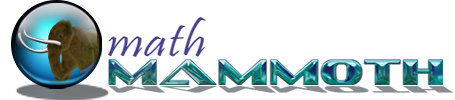 Math Mammoth placement tests (free math assessment)Use these tests as general math diagnostic tests, to help find if the student has any gaps or not learned specific topics. The tests group the questions by topic. Look at the test results per "sections" of similar problems (addition, multiplication, measuring, geometry, place value, problem solving). The goal is to find a test that the child passes or nearly passes with a score approximately in the 65-85% range. That indicates the general placement of the child in math. If the child scores better, consider administering the next test up. If the child does worse than 65%, consider administering the next lower level test. The student should score 80% or more in the test. Children scoring between 70 and 80% may also continue with the next grade, depending on the types of errors (careless errors or not remembering something, vs. lack of understanding). Use your judgment. Use CTRL + click to access the tests below.Math Mammoth End of Year Test, Grade 1
Answers to Math Mammoth End of Year Test, Grade 1Math Mammoth End of Year Test, Grade 2
Answers to Math Mammoth End of Year Test, Grade 2Math Mammoth End of Year Test, Grade 3
Answers to Math Mammoth End of Year Test, Grade 3Math Mammoth End of Year Test, Grade 4
Answers to Math Mammoth End of Year Test, Grade 4Math Mammoth End of Year Test, Grade 5
Answers to Math Mammoth End of Year Test, Grade 5Math Mammoth End of Year Test, Grade 6
Answers to Math Mammoth End of Year Test, Grade 6Math Mammoth End of Year Test, Grade 7 (pre-algebra)
Answers to Math Mammoth End of Year Test, Grade 7